	1. KUŽELKÁŘSKÁ LIGA DOROSTU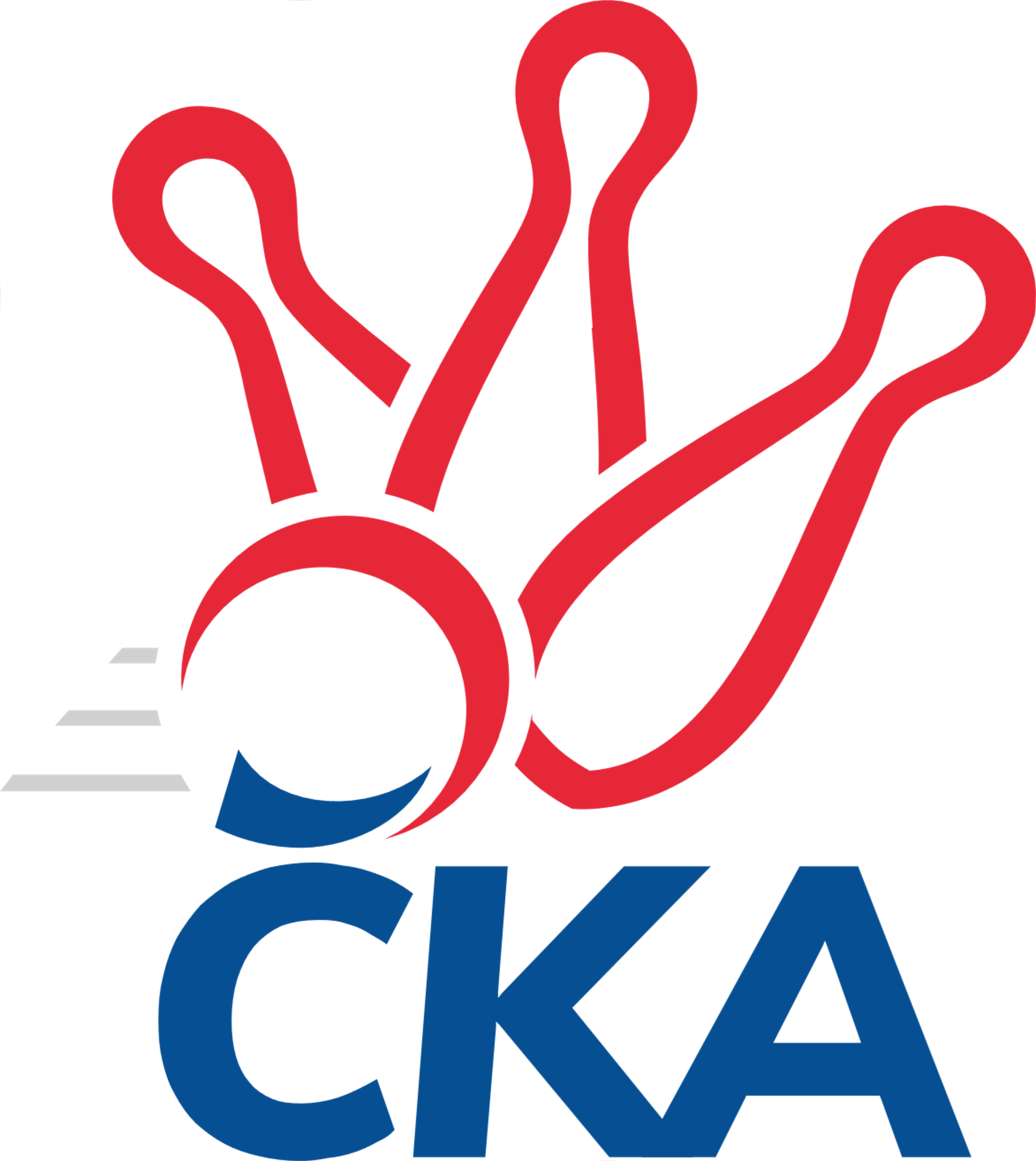 Č. 5Ročník 2019/2020	13.10.2019Nejlepšího výkonu v tomto kole: 1607 dosáhlo družstvo: TJ Spartak Přerov1.KLD D 2019/2020Výsledky 5. kolaSouhrnný přehled výsledků:TJ Lokomotiva Valtice  	- TJ Sokol Husovice	2:0	1566:1403		13.10.TJ Sokol Šanov 	- TJ Sokol Vracov	0:2	1470:1475		13.10.TJ Valašské Meziříčí	- TJ Sokol Luhačovice	2:0	1594:1433		13.10.KC Zlín	- TJ Spartak Přerov	0:2	1558:1607		13.10.Tabulka družstev:	1.	TJ Spartak Přerov	5	4	0	1	8 : 2 	 	 1589	8	2.	TJ Valašské Meziříčí	5	4	0	1	8 : 2 	 	 1569	8	3.	TJ Sokol Vracov	5	4	0	1	8 : 2 	 	 1537	8	4.	KC Zlín	5	3	0	2	6 : 4 	 	 1584	6	5.	TJ Lokomotiva Valtice 	5	2	0	3	4 : 6 	 	 1520	4	6.	TJ Sokol Šanov	5	2	0	3	4 : 6 	 	 1484	4	7.	TJ Sokol Luhačovice	5	1	0	4	2 : 8 	 	 1479	2	8.	TJ Sokol Husovice	5	0	0	5	0 : 10 	 	 1455	0Podrobné výsledky kola:	 TJ Lokomotiva Valtice  	1566	2:0	1403	TJ Sokol Husovice	Tomáš Slížek	129 	 149 	 131 	139	548 	  	 444 	 108	117 	 119	100	Klaudie Kittlerová	Tereza Filipová	157 	 128 	 110 	104	499 	  	 425 	 106	101 	 112	106	Martin Sedlák	Eliška Koňaříková	118 	 133 	 122 	144	517 	  	 513 	 128	122 	 133	130	Ondřej Machálek	Martina Kapustová	124 	 142 	 117 	118	501 	  	 446 	 106	107 	 108	125	Matěj Opltrozhodčí: Robert HerůfekNejlepší výkon utkání: 548 - Tomáš Slížek	 TJ Sokol Šanov 	1470	0:2	1475	TJ Sokol Vracov	Petr Bakaj ml.	122 	 128 	 139 	132	521 	  	 539 	 125	143 	 138	133	Tomáš Koplík ml.	Kristýna Blechová	127 	 136 	 126 	131	520 	  	 449 	 121	96 	 109	123	Michal Šmýd	Eliška Bártíková	107 	 129 	 90 	103	429 	  	 487 	 110	137 	 128	112	Eliška Fialovározhodčí: Nejlepší výkon utkání: 539 - Tomáš Koplík ml.	 TJ Valašské Meziříčí	1594	2:0	1433	TJ Sokol Luhačovice	Marie Olejníková	135 	 113 	 122 	119	489 	  	 523 	 125	113 	 159	126	Jan Lahuta	Nikola Tobolová	133 	 120 	 142 	121	516 	  	 486 	 116	119 	 121	130	Jakub Lahuta	Martin Pavič	132 	 160 	 148 	149	589 	  	 424 	 104	90 	 107	123	Michal Petrášrozhodčí: Jaroslav ZajíčekNejlepší výkon utkání: 589 - Martin Pavič	 KC Zlín	1558	0:2	1607	TJ Spartak Přerov	Filip Vrzala	128 	 125 	 133 	115	501 	  	 533 	 149	121 	 121	142	Václav Bařinka	Adriana Svobodová	123 	 146 	 133 	131	533 	  	 502 	 127	116 	 146	113	Monika Kočí	Natálie Trochtová	132 	 117 	 126 	122	497 	  	 572 	 126	146 	 144	156	Jakub Fabík	Samuel Kliment	139 	 130 	 126 	129	524 	  	 498 	 116	132 	 134	116	Ondřej Holasrozhodčí: Karel SkoumalNejlepší výkon utkání: 572 - Jakub FabíkPořadí jednotlivců:	jméno hráče	družstvo	celkem	plné	dorážka	chyby	poměr kuž.	Maximum	1.	Jakub Fabík 	TJ Spartak Přerov	568.00	366.7	201.3	3.5	3/4	(575)	2.	Michaela Beňová 	TJ Spartak Přerov	553.00	364.5	188.5	3.0	3/4	(572)	3.	Tomáš Koplík  ml.	TJ Sokol Vracov	544.11	372.4	171.7	6.1	3/3	(557)	4.	Adriana Svobodová 	KC Zlín	535.56	365.0	170.6	8.9	3/3	(563)	5.	Martin Pavič 	TJ Valašské Meziříčí	531.13	358.0	173.1	8.0	4/4	(589)	6.	Nikola Tobolová 	TJ Valašské Meziříčí	525.63	354.5	171.1	5.9	4/4	(573)	7.	Samuel Kliment 	KC Zlín	524.33	351.7	172.7	7.7	2/3	(544)	8.	Petr Bakaj  ml.	TJ Sokol Šanov 	523.00	363.3	159.7	6.5	3/3	(539)	9.	Eliška Fialová 	TJ Sokol Vracov	515.00	352.2	162.8	6.8	3/3	(538)	10.	Natálie Trochtová 	KC Zlín	514.78	360.3	154.4	7.2	3/3	(531)	11.	Marie Olejníková 	TJ Valašské Meziříčí	512.50	353.8	158.8	10.4	4/4	(523)	12.	Filip Vrzala 	KC Zlín	512.44	351.3	161.1	8.9	3/3	(541)	13.	Martina Kapustová 	TJ Lokomotiva Valtice  	510.00	362.0	148.0	9.4	4/4	(547)	14.	Kristýna Blechová 	TJ Sokol Šanov 	507.22	356.4	150.8	6.2	3/3	(542)	15.	Jan Lahuta 	TJ Sokol Luhačovice	507.11	349.0	158.1	10.3	3/3	(535)	16.	Ondřej Machálek 	TJ Sokol Husovice	503.75	345.4	158.4	12.8	4/4	(540)	17.	Tomáš Slížek 	TJ Lokomotiva Valtice  	501.75	348.9	152.9	9.3	4/4	(548)	18.	Jakub Lahuta 	TJ Sokol Luhačovice	500.33	345.6	154.8	7.6	3/3	(551)	19.	Eliška Koňaříková 	TJ Lokomotiva Valtice  	495.63	346.5	149.1	11.8	4/4	(538)	20.	Monika Kočí 	TJ Spartak Přerov	493.33	345.7	147.7	11.7	3/4	(502)	21.	Ondřej Holas 	TJ Spartak Přerov	485.50	344.6	140.9	10.3	4/4	(498)	22.	Martin Sedlák 	TJ Sokol Husovice	482.75	347.9	134.9	15.0	4/4	(528)	23.	Michal Šmýd 	TJ Sokol Vracov	473.78	331.4	142.3	15.8	3/3	(508)	24.	Matěj Sabo 	TJ Sokol Šanov 	472.00	332.3	139.7	13.3	3/3	(481)	25.	Michal Petráš 	TJ Sokol Luhačovice	471.33	327.9	143.4	13.0	3/3	(539)	26.	Aneta Sedlářová 	TJ Sokol Šanov 	469.25	340.3	129.0	13.5	2/3	(486)	27.	Klaudie Kittlerová 	TJ Sokol Husovice	400.13	283.6	116.5	20.9	4/4	(444)		Jiří Janšta 	KC Zlín	524.00	355.0	169.0	9.0	1/3	(524)		Václav Bařinka 	TJ Spartak Přerov	523.00	357.5	165.5	6.5	2/4	(533)		Klára Trojanová 	TJ Sokol Vracov	520.00	356.0	164.0	6.0	1/3	(520)		Martin Želev 	TJ Sokol Husovice	487.50	339.5	148.0	14.5	2/4	(504)		Tereza Filipová 	TJ Lokomotiva Valtice  	484.50	328.5	156.0	11.3	2/4	(499)		Matěj Oplt 	TJ Sokol Husovice	466.00	339.0	127.0	12.5	2/4	(486)		Nikola Plášková 	TJ Sokol Vracov	442.00	305.0	137.0	14.0	1/3	(442)		Pavla Prečanová 	TJ Spartak Přerov	429.00	334.0	95.0	26.0	1/4	(429)		Eliška Bártíková 	TJ Sokol Šanov 	425.50	317.5	108.0	18.0	1/3	(429)		Eliška Kudláčková 	TJ Sokol Luhačovice	325.00	244.0	81.0	28.0	1/3	(325)Sportovně technické informace:Starty náhradníků:registrační číslo	jméno a příjmení 	datum startu 	družstvo	číslo startu
Hráči dopsaní na soupisku:registrační číslo	jméno a příjmení 	datum startu 	družstvo	Program dalšího kola:6. kolo20.10.2019	ne	10:00	TJ Sokol Vracov - TJ Valašské Meziříčí	20.10.2019	ne	10:00	TJ Sokol Luhačovice - TJ Lokomotiva Valtice  	20.10.2019	ne	10:00	TJ Spartak Přerov - TJ Sokol Husovice	20.10.2019	ne	10:00	KC Zlín - TJ Sokol Šanov 	Nejlepší šestka kola - absolutněNejlepší šestka kola - absolutněNejlepší šestka kola - absolutněNejlepší šestka kola - absolutněNejlepší šestka kola - dle průměru kuželenNejlepší šestka kola - dle průměru kuželenNejlepší šestka kola - dle průměru kuželenNejlepší šestka kola - dle průměru kuželenNejlepší šestka kola - dle průměru kuželenPočetJménoNázev týmuVýkonPočetJménoNázev týmuPrůměr (%)Výkon2xMartin PavičVal. Meziříčí5893xJakub FabíkPřerov115.425724xJakub FabíkPřerov5721xMartin PavičVal. Meziříčí113.115892xTomáš SlížekValtice 5481xTomáš SlížekValtice 108.915484xTomáš Koplík ml.Vracov5394xTomáš Koplík ml.Vracov108.655392xAdriana SvobodováZlín5331xVáclav BařinkaPřerov107.555331xVáclav BařinkaPřerov5333xAdriana SvobodováZlín107.55533